Цель: Обучение творческому конструированию по замыслу. Задачи: Закреплять  представления  о  геометрических  фигурах:  круг,  овал,  квадрат, прямоугольник, треугольник, шестигранник, многогранник. Продолжить учить детей анализировать схемы, рисунки и образцы  построек. Познакомить с понятиями: архитектура и конструирование зданий. Учить сооружать постройки по образцу. Развивать интерес к творческой деятельности в процессе конструирования. Продолжить формирование познавательных навыков и умений. Образовательные: закрепить знания детей об архитектуре зданий; учить соблюдать  симметрию  и  пропорции;  продолжать  учить  конструировать  по замыслу; учить определять форму, размер, расположение деталей. Развивающие: развивать  образное  мышление  и  воображение;  развивать творческую инициативу, зрительную память и  внимание. Воспитательные: воспитывать интерес детей к самостоятельной работе, побуждать  детей  к  поисковой  деятельности,  воспитывать  трудолюбие и   любовь  к  творчеству  в  процессе  конструирования, формировать  уважительное  и бережное отношение к красоте окружающего мира. Цель: Обучение творческому конструированию по замыслу. Задачи: Закреплять  представления  о  геометрических  фигурах:  круг,  овал,  квадрат, прямоугольник, треугольник, шестигранник, многогранник. Продолжить учить детей анализировать схемы, рисунки и образцы  построек. Познакомить с понятиями: архитектура и конструирование зданий. Учить сооружать постройки по образцу. Развивать интерес к творческой деятельности в процессе конструирования. Продолжить формирование познавательных навыков и умений. Образовательные: закрепить знания детей об архитектуре зданий; учить соблюдать  симметрию  и  пропорции;  продолжать  учить  конструировать  по замыслу; учить определять форму, размер, расположение деталей. Развивающие: развивать  образное  мышление  и  воображение;  развивать творческую инициативу, зрительную память и  внимание. Воспитательные: воспитывать интерес детей к самостоятельной работе, побуждать  детей  к  поисковой  деятельности,  воспитывать  трудолюбие и   любовь  к  творчеству  в  процессе  конструирования, формировать  уважительное  и бережное отношение к красоте окружающего мира. Цель: Обучение творческому конструированию по замыслу. Задачи: Закреплять  представления  о  геометрических  фигурах:  круг,  овал,  квадрат, прямоугольник, треугольник, шестигранник, многогранник. Продолжить учить детей анализировать схемы, рисунки и образцы  построек. Познакомить с понятиями: архитектура и конструирование зданий. Учить сооружать постройки по образцу. Развивать интерес к творческой деятельности в процессе конструирования. Продолжить формирование познавательных навыков и умений. Образовательные: закрепить знания детей об архитектуре зданий; учить соблюдать  симметрию  и  пропорции;  продолжать  учить  конструировать  по замыслу; учить определять форму, размер, расположение деталей. Развивающие: развивать  образное  мышление  и  воображение;  развивать творческую инициативу, зрительную память и  внимание. Воспитательные: воспитывать интерес детей к самостоятельной работе, побуждать  детей  к  поисковой  деятельности,  воспитывать  трудолюбие и   любовь  к  творчеству  в  процессе  конструирования, формировать  уважительное  и бережное отношение к красоте окружающего мира. Цель: Обучение творческому конструированию по замыслу. Задачи: Закреплять  представления  о  геометрических  фигурах:  круг,  овал,  квадрат, прямоугольник, треугольник, шестигранник, многогранник. Продолжить учить детей анализировать схемы, рисунки и образцы  построек. Познакомить с понятиями: архитектура и конструирование зданий. Учить сооружать постройки по образцу. Развивать интерес к творческой деятельности в процессе конструирования. Продолжить формирование познавательных навыков и умений. Образовательные: закрепить знания детей об архитектуре зданий; учить соблюдать  симметрию  и  пропорции;  продолжать  учить  конструировать  по замыслу; учить определять форму, размер, расположение деталей. Развивающие: развивать  образное  мышление  и  воображение;  развивать творческую инициативу, зрительную память и  внимание. Воспитательные: воспитывать интерес детей к самостоятельной работе, побуждать  детей  к  поисковой  деятельности,  воспитывать  трудолюбие и   любовь  к  творчеству  в  процессе  конструирования, формировать  уважительное  и бережное отношение к красоте окружающего мира. Цель: Обучение творческому конструированию по замыслу. Задачи: Закреплять  представления  о  геометрических  фигурах:  круг,  овал,  квадрат, прямоугольник, треугольник, шестигранник, многогранник. Продолжить учить детей анализировать схемы, рисунки и образцы  построек. Познакомить с понятиями: архитектура и конструирование зданий. Учить сооружать постройки по образцу. Развивать интерес к творческой деятельности в процессе конструирования. Продолжить формирование познавательных навыков и умений. Образовательные: закрепить знания детей об архитектуре зданий; учить соблюдать  симметрию  и  пропорции;  продолжать  учить  конструировать  по замыслу; учить определять форму, размер, расположение деталей. Развивающие: развивать  образное  мышление  и  воображение;  развивать творческую инициативу, зрительную память и  внимание. Воспитательные: воспитывать интерес детей к самостоятельной работе, побуждать  детей  к  поисковой  деятельности,  воспитывать  трудолюбие и   любовь  к  творчеству  в  процессе  конструирования, формировать  уважительное  и бережное отношение к красоте окружающего мира. Цель: Обучение творческому конструированию по замыслу. Задачи: Закреплять  представления  о  геометрических  фигурах:  круг,  овал,  квадрат, прямоугольник, треугольник, шестигранник, многогранник. Продолжить учить детей анализировать схемы, рисунки и образцы  построек. Познакомить с понятиями: архитектура и конструирование зданий. Учить сооружать постройки по образцу. Развивать интерес к творческой деятельности в процессе конструирования. Продолжить формирование познавательных навыков и умений. Образовательные: закрепить знания детей об архитектуре зданий; учить соблюдать  симметрию  и  пропорции;  продолжать  учить  конструировать  по замыслу; учить определять форму, размер, расположение деталей. Развивающие: развивать  образное  мышление  и  воображение;  развивать творческую инициативу, зрительную память и  внимание. Воспитательные: воспитывать интерес детей к самостоятельной работе, побуждать  детей  к  поисковой  деятельности,  воспитывать  трудолюбие и   любовь  к  творчеству  в  процессе  конструирования, формировать  уважительное  и бережное отношение к красоте окружающего мира.Цель: Обучение творческому конструированию по замыслу. Задачи: Закреплять  представления  о  геометрических  фигурах:  круг,  овал,  квадрат, прямоугольник, треугольник, шестигранник, многогранник. Продолжить учить детей анализировать схемы, рисунки и образцы  построек. Познакомить с понятиями: архитектура и конструирование зданий. Учить сооружать постройки по образцу. Развивать интерес к творческой деятельности в процессе конструирования. Продолжить формирование познавательных навыков и умений. Образовательные: закрепить знания детей об архитектуре зданий; учить соблюдать  симметрию  и  пропорции;  продолжать  учить  конструировать  по замыслу; учить определять форму, размер, расположение деталей. Развивающие: развивать  образное  мышление  и  воображение;  развивать творческую инициативу, зрительную память и  внимание. Воспитательные: воспитывать интерес детей к самостоятельной работе, побуждать  детей  к  поисковой  деятельности,  воспитывать  трудолюбие и   любовь  к  творчеству  в  процессе  конструирования, формировать  уважительное  и бережное отношение к красоте окружающего мира.Конспект по конструированию на тему: «Мой город!».Цель: Обучение творческому конструированию по замыслу.Задачи:Закреплять представления о геометрических фигурах: круг, овал, квадрат,прямоугольник, треугольник, шестигранник, многогранник.Продолжить учить детей анализировать схемы, рисунки и образцы построек.Познакомить с понятиями: архитектура и конструирование зданий.Учить сооружать постройки по образцу.Развивать интерес к творческой деятельности в процессе конструирования.Продолжить формирование познавательных навыков и умений.Образовательные: закрепить знания детей об архитектуре зданий; учитьсоблюдать симметрию и пропорции; продолжать учить конструировать позамыслу; учить определять форму, размер, расположение деталей.Развивающие: развивать образное мышление и воображение; развиватьтворческую инициативу, зрительную память и внимание.Воспитательные: воспитывать интерес детей к самостоятельной работе,побуждать детей к поисковой деятельности, воспитывать трудолюбие илюбовь к творчеству в процессе конструирования, формироватьуважительное и бережное отношение к красоте окружающего мира.Ход образовательной деятельности:Организационный моментВоспитатель: Доброе утро,Дети!Сегодня  я хочу вам рассказать сказку, про кирпичного волшебника (при чтении вывешиваются картинки кирпичей и строителя).На стройку привезли кирпич и выгрузили рядом с фундаментом. Кирпичи недовольно зашуршали. – Никакого к нам уважения! – с обидой думали они. – Нет бы, сложить нас аккуратно, а то свалили в бесформенную кирпичную гору и даже многим побили бока. А ведь мы – строительный материал, из которого собираются возводить здание!Вдруг кирпичи увидели, как к ним направляется высокий, крепкий человек в строительном комбинезоне. Он взглянул на небрежно сгруженный стройматериал и покачал головой:– Да, кирпичики, сложили вас плохо, – сказал мастер, – но не переживайте: недолго вам лежать бесформенной горой, скоро вы будите ровной, крепкой стеной дома.– Наверно, он – волшебник, – с надеждой подумали кирпичи. – Превратить груду кирпича в новый дом – такое под силу только чародею!Основная часть.1.Беседа с детьми.• Дети, скажите, кто же подошел к стройматериалу? (Строитель)• С чего начинается строительство дома? (Строительство дома начинается с чертежа, который создает архитектор. )А чтобы построить дом, какие профессии важны?• Кто такой архитектор? (Верно, это человек, который задумывает и разрабатывает проект дома, улицы.)2. «Хороводная игра» (Дети стоят на ковре).Давайте тоже домик построим-поиграем.Тук да тук - раздается всюду стук (стучим кулачком о кулачок)Строим дом, дом большой (показываем крышу дома ладонями над головой)И с крылечком и трубой, (складываем ладошки вместе)Из трубы идет дымок, (движениями губ показываем дым)На двери висит замок, (руки в замок) Кто его открыть бы мог?Постучали, покрутили, (соответственно словам выполняем движения руками)Потянули и открыли.Отворяем ворота,Проходите все сюда (разводим ладони рук в стороны).3. Беседа о строениях города.Воспитатель: Вот какой замечательный домик у нас получился.Воспитатель: Ребята, мы с вами живём в красивом городе, а как называется наш город? (Ответы детей).Воспитатель: А вы знаете достопримечательности нашего города? Назовите их. (Ответы детей)Воспитатель: Молодцы, ребята! Давайте посмотрим картинки с достопримечательностями нашего города.Воспитатель: Какие здания вы видите на картине?Вывешиваются по одному (жилые дома, театр, церковь, музей, мосты). Есть высокие, многоэтажные дома с колоннами.Воспитатель: На какие строительные детали похожи крыши, стены, всех этих зданий? (крыши похожи на треугольник – призма, стены на кирпичики и т. д.)Воспитатель демонстрирует все строительные детали призму, цилиндр, куб, брус, пластину, конус, кирпич, колонну, арку.Воспитатель: Как расположены здания и сооружения? (между зданиями есть проходы, чтобы могли пройти люди, проехать машины).Воспитатель: Какие должны быть здания на улице, чтобы жителям там комфортно жилось? (магазин, аптека, почта, дома, детский сад, красивые, прочные, устойчивые).Воспитатель:А  вы знаете какие мосты бывают?(ответы детей)Воспитатель:- Мосты бывают отдельные для пешехода - это пешеходный.Бывают для транспорта - это автомобильный.Бывают для поездов - это железнодорожный.Воспитатель:- Кто проектирует и строит дома, мосты, улицы?Ответы детей:-… (архитектор проектирует, а строители их строят)Воспитатель:- Какие должны быть архитектурные сооружения?Ответы детей:-… (красивые, прочные, устойчивые)Воспитатель:- Давайте и мы сегодня станем строителями и построим наш город, красивые здания из деталей строительного материала.Но для начала немного разомнемся и сделаем гимнастику.4.Физкультминутка с элементами пальчиковой гимнастики.Люблю по городу шагать,( Дети шагают на месте)Люблю смотреть, люблю читать.Площадь – раз, (На каждое название загибают по одному пальцу)Почта – два, Три – фонтан-красавец,А четыре – наш Дворец.Пять – по парку я гуляю,Всякий уголок в нем знаю.Шесть – на стадион хожу,Там с ребятами дружу.Семь – конечно наш детсад,Каждый побывать в нем рад!Восемь – детская площадка –Здесь качели и лошадка.Девять – новый магазин,Много ярких в нем витрин.Десять – из-за поворотаВижу школьные ворота.Очень любим мы наш город,( Дети останавливаются и разжимают кулачки)Он красив и вечно молод. Воспитатель: А теперь , ребята ,вы можете приступить к создания своих городов и улиц и для начала давайте вспомним правила поведения в группах:-выбрать капитана, того кто будет следить за временем;-работать в полголоса;-работать дружно и слаженно.Деление на команды (разведчики)(Воспитатель показывает схемы чертежи построек капитану команды)5.Дети приступают к строительству.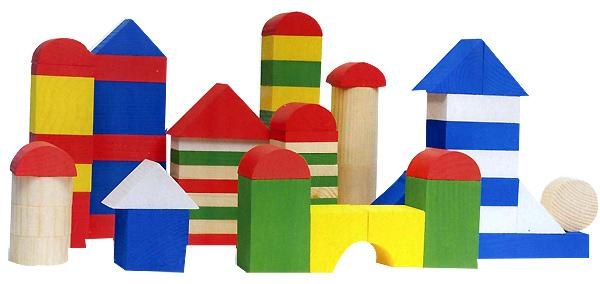 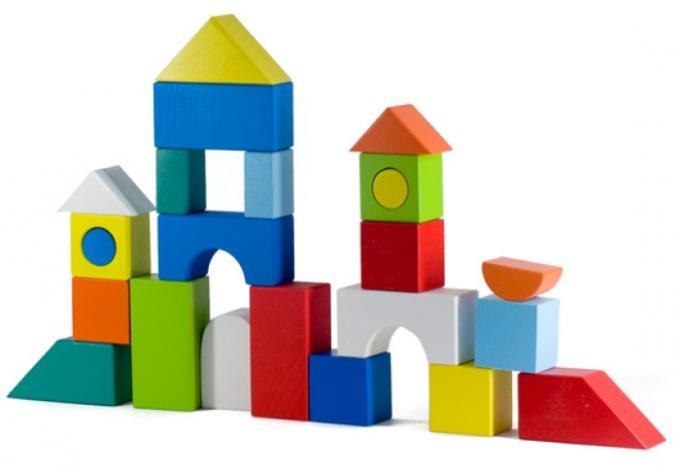 Итог: – Ребята, вспомните, о чем мы говори на занятии? Ответы детей. – С чего начинается строительство дома? Ответы детей. – Сколько этажей в нашем детском саду? Ответы детей. – Молодцы! Рефлексивный момент:   – Ребята вам понравилось наше занятие? Ответы дете6.Итог занятия:Воспитатель:  Ребята, вспомните, о чем мы говори на занятии?( Ответы детей).С чего начинается строительство дома?( Ответы детей). Сколько этажей в нашем детском саду (Ответы детей). Воспитатель: Молодцы!Рефлексивный момент: Ребята вам понравилось занятие? Ответы детей.Воспитатель: Я благодарю вас, ребята, вы очень старались!